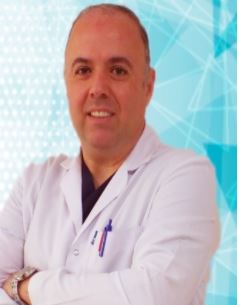 Op. Dr.  Necip TİYNAKBranşı: Genel CerrahiYabancı Diller: İngilizceİletişim adresi:Klinik : Genel Cerrahi Polikliniği 2Tıbbi ilgi ve uzmanlık alanları:Genel CerrahiEğitimi: Cerrah Paşa Tıp FakültesiUzmanlık Eğitimi:  İstanbul SSK  Göztepe Eğitim ve Araştırma HastanesiÇalışılan Kurumlar:-İstanbul SSK  Göztepe Eğitim ve Araştırma Hastanesi 
-Karadeniz Ereğli Devlet Hastanesi
-Safranbolu Devlet HastanesiYayınlar: 